FICHA MÉDICA 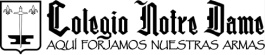 Nombre: _____________________________________________________________________________________R.U.T.: ____________________________________ Fecha Nacimiento: ___________________________________Dirección: _____________________________________________________________Comuna: _______________Fono particular: ________________________________________________Estatura: __________ Peso:__________ Grupo Sanguíneo: ___________ Previsión de salud: _____________________R.U.T del titular previsión de salud (en caso de ser necesario): ___________________________ Información GeneralContacto de Emergencia:______________________________________	Parentesco: _________________Fono particular: __________________ F. trabajo: ___________________  F. celular: ____________e-mail: ______________________________________________________Si la persona anterior no estuviese, contactar a: _______________________________________________________       Parentesco: _________________Fono particular: __________________ F. trabajo: ____________________ F. celular: ____________Alergias y contraindicacionesConsidere medicamentos, alimentos, animales, picada de insectos, agentes ambientales (polvo, pasto, árboles, etc.). Informe qué medicamentos no pudiese recibir.N I N G U N A ____Por favor indique los medicamentos que esté usando. Si es necesario usar reverso.¿Enfermedades recientes? _________________________________________________________¿Operaciones u Hospitalizaciones? __________________________________________________¿Exposición reciente a enfermedades contagiosas? _____________________________________¿Se le ha diagnosticado asma? Sí__  No ___ si corresponde, indicar medicamentos en tabla superior.¿Historial de presión arterial alta? Sí __  No ___ si corresponde, indicar signos, síntomas y medicamentos en reverso.¿Tiene problemas óseos, articulares o musculares? Sí __ No __ si corresponde indicar en reverso.                            __________________________________________________________	                 Nombre y firma del apoderadoPeñalolén, Marzo 2020.AlergiaReacciónMedicamento Utilizado (si lo hubiese)NombreMedicamentoDosisFrecuenciaEfectos Secundarios